Graphing and Analyzing Scientific Data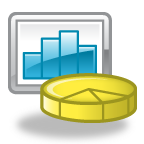 Graphing is an important procedure used by scientist to display the data that is collected during a controlled experiment.   There are three main types of graphs: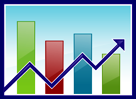 	Pie/circle graphs:  Used to show parts of a whole.	Bar graphs:  Used to compare amounts.	Line graphs:  Use to show the change of one piece of information as it relates to another change.Both bar and line graphs have an “X” axis (horizontal) and a “Y” axis (vertical).Parts of a Graph:	Title:  Summarizes information being represented in ANY graph.	Independent Variable:  The variable that is controlled by the experimenter, such as, time, dates, depth, and temperature.  This is placed on the X axis.	Dependent Variable:  The variable that is directly affected by the I.V.  It is the result of what happens as time, dates, depth and temperature are changed.   This	is placed on the Y axis.Scales for each Variable:   In constructing a graph, one needs to know where to plot the points representing the data.  In order to do this a scale must be employed to include all the data points.  This must also take up a conservative amount of space.  It is not suggested to have a run on scale making the graph too hard to manage.  The scales should start with 0 and climb in intervals such as, multiples of 2, 5, 10, 20, 25, etc…the scale of numbers will be determined by your data values.Legend:  A short descriptive narrative concerning the graph’s data.  It should be short and concise and placed under the graph. For any set of data, you will need to determine the following:	Mean:  This is determined by adding all the numbers in a set of data and then dividing by the  number of values.  	Median*:  This is the middle number in a set of data.  If the there is an even set of numbers in the        data, then take the average of the two middle numbers.			Ex:  2, 3, 4, 8, 12, 16, 20   median = 8			Ex:  3, 5, 8, 11, 17, 19, 27, 30  median is 11 + 17 = 28/2 = 14	Mode*:  This is the number that occurs most often in a set of data.			Ex:  3, 4, 6, 6, 7, 9,9,9, 12, 12, 15   mode = 9* To determine median and mode, the numbers in the set of data must be put in numerical order. 	Extrapolate: extending the graph, along the same slope, above or below measured data.	Interpolate: predicting data between two measured points on the graph